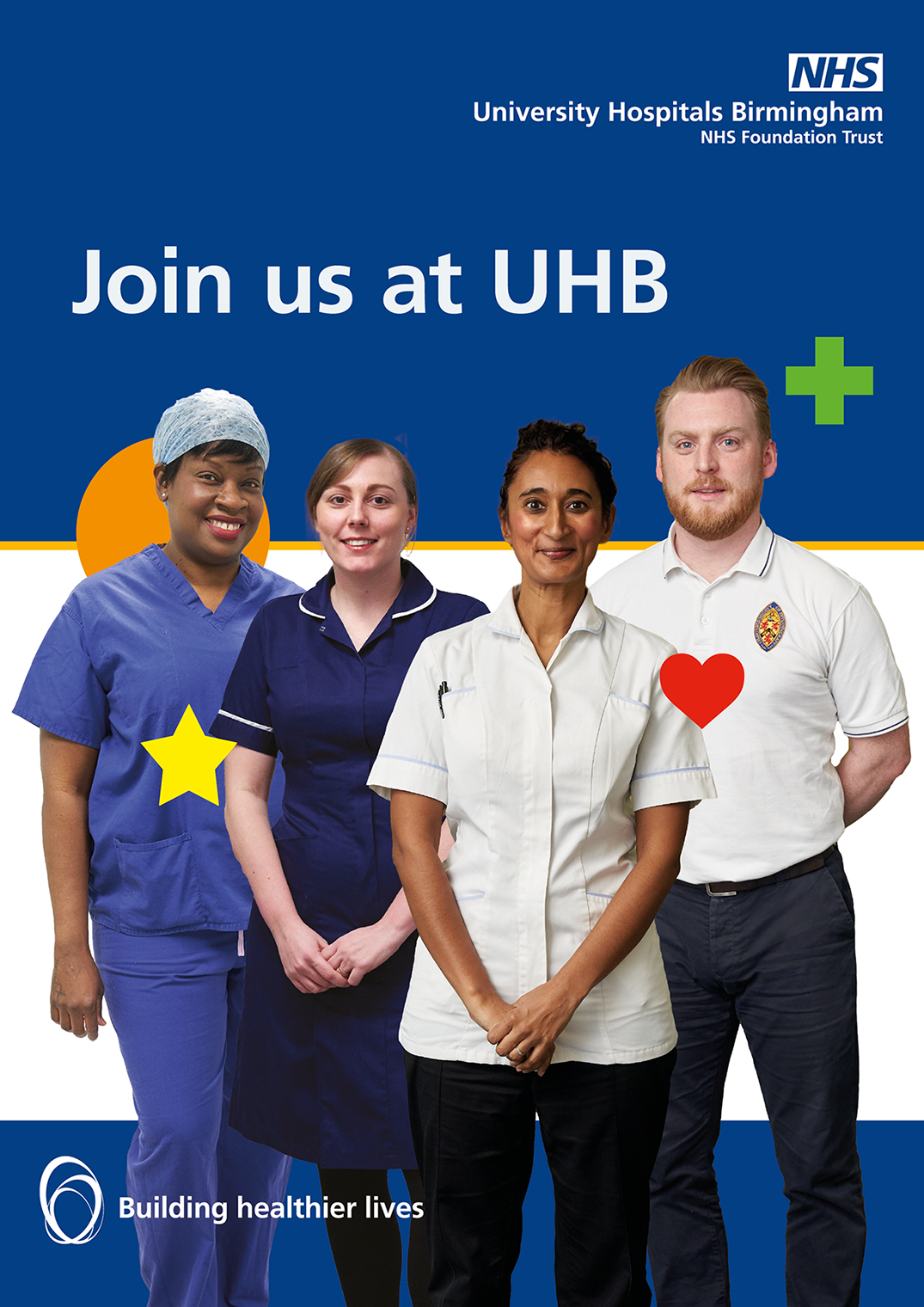 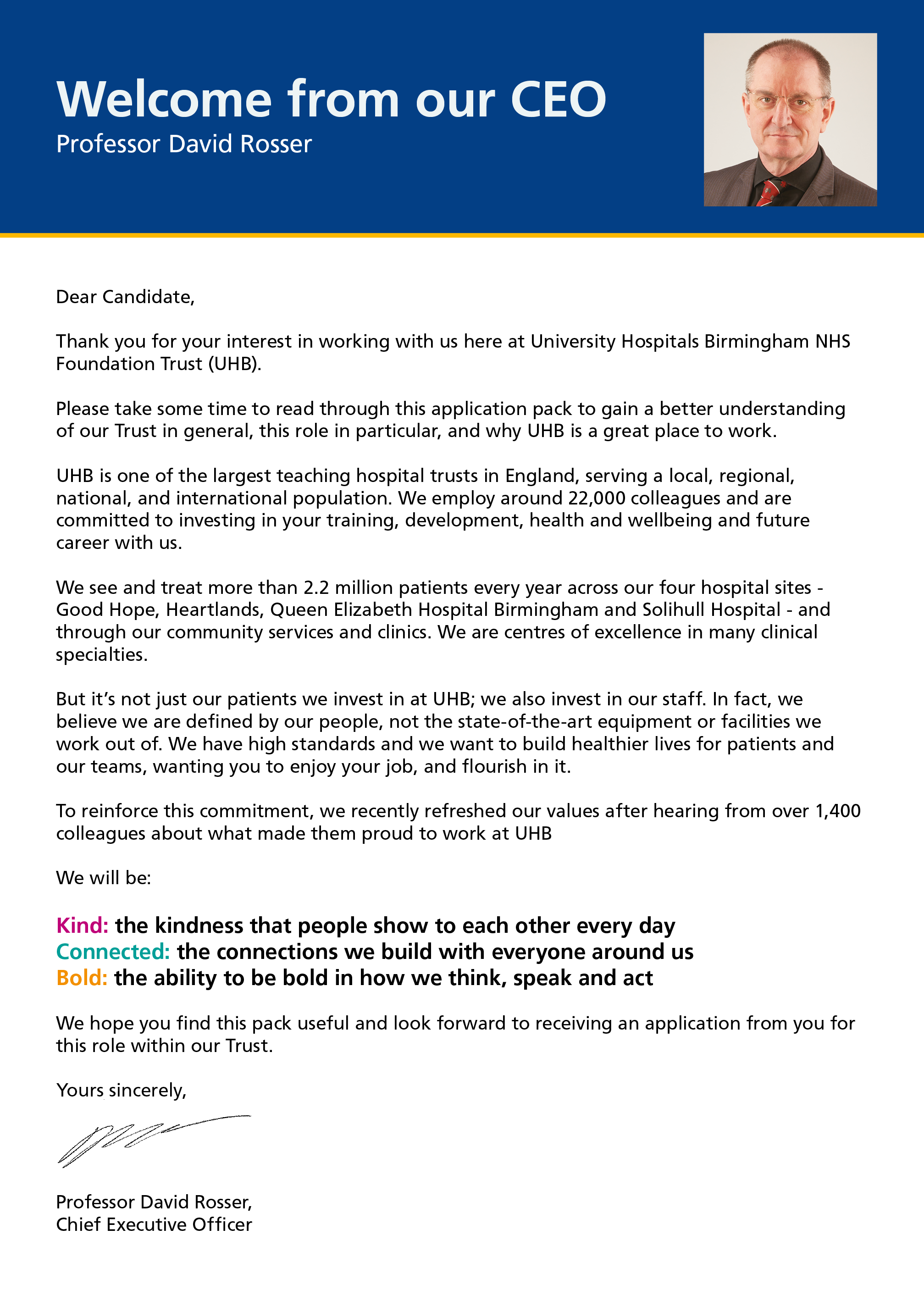 JOB DESCRIPTIONLast Updated: ………………………………………………………….PERSON SPECIFICATION Job TitleMedical SecretaryPay Band3DepartmentOphthalmologyDivision 4Reports toMedical Secretary - SupervisorProfessionally Responsible to TBC at time of appointmentJOB SUMMARYJOB SUMMARYTo provide secretarial support to Consultants and their teams with particular responsibility for audio typing clinic letters, discharge summaries, general copy typing correspondence, minutes and reports. To provide administrative support to the department/Clinical Team.The post holder will provide an empathic and sensitive point of contact for patients/relatives and carers, undertaking work under the direction of the Medical Secretary Supervisor. To provide secretarial support to Consultants and their teams with particular responsibility for audio typing clinic letters, discharge summaries, general copy typing correspondence, minutes and reports. To provide administrative support to the department/Clinical Team.The post holder will provide an empathic and sensitive point of contact for patients/relatives and carers, undertaking work under the direction of the Medical Secretary Supervisor. TEAM/DEPARTMENT STRUCTURE CHARTTEAM/DEPARTMENT STRUCTURE CHART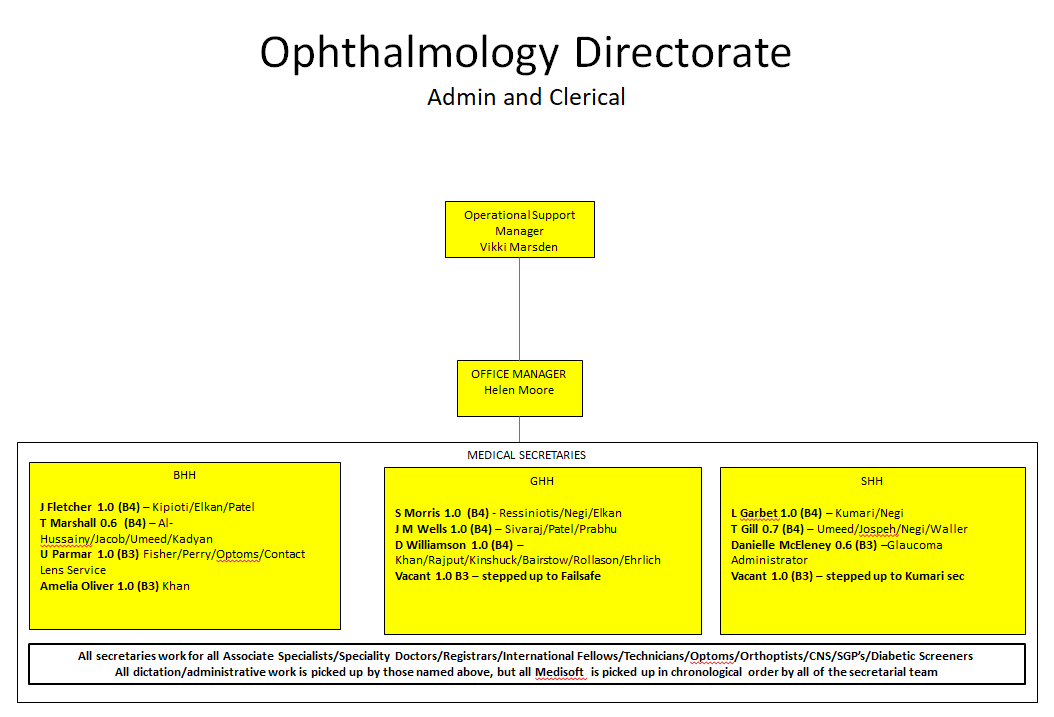 KEY SKILLSKEY SKILLSLiaise with staff and service usersProvide excellent telephone skills. Accurately record telephone messages and other enquiries and refer as appropriateTo provide a point of contact for patients/relatives/carers, GPs and other health care professionals who can be emotional and highly distressed, ensuring that any language or other communication barriers are overcomeProvide effective communication and problem solving both face to face and via telephoneBe sympathetic and sensitive to the requirements of staff, service users when communicating by telephone or face to face, including dealing with a difficult situation, e.g. aggressive or demanding behaviourAttend admin team / departmental meetings on a regular basis. Contribute to building effective teamwork in exchanging views, ideas and communicating effectivelyLiaise with staff and service usersProvide excellent telephone skills. Accurately record telephone messages and other enquiries and refer as appropriateTo provide a point of contact for patients/relatives/carers, GPs and other health care professionals who can be emotional and highly distressed, ensuring that any language or other communication barriers are overcomeProvide effective communication and problem solving both face to face and via telephoneBe sympathetic and sensitive to the requirements of staff, service users when communicating by telephone or face to face, including dealing with a difficult situation, e.g. aggressive or demanding behaviourAttend admin team / departmental meetings on a regular basis. Contribute to building effective teamwork in exchanging views, ideas and communicating effectivelyKEY RESPONSIBILITIESKEY RESPONSIBILITIESTo touch type from audio and/or copy type from written documentation the following documents: clinic letters; results letters; discharge summaries; medical reports and reports in response to complaints. This requires an understanding of medical terminology, phraseology, and medications. Some documents may be of a complex or distressing natureArranging patients’ appointments as required under direction of the Medical Secretary SupervisorArranging for patients to be seen for theatre/day case admissions when required and directed by the Medical Secretary SupervisorTo exercise initiative and judgement based on acquired knowledge and experience when dealing with enquiries of a clinical and non-clinical natureEnsure that clinic letters and discharge summaries are sent out in accordance with the locally agreed time limitsReceiving and dealing with telephone enquiries as appropriateTo maintain the Consultant’s diaries as requiredInput and look up patient data on Trust IT systems in accordance with Trust policyTo ensure Consultant’s post is opened daily and dealt with accordinglyArrange meetings and appointments as necessaryTo assist colleagues as directed by the Medical Secretary Supervisor in times of pressure of workObtaining & receiving hospital notes from Medical records Department as required using the case note tracking systemCo-operate in the introduction of new technology and new working practices to ensure the smooth running of the departmentPhotocopying, scanning letters and documents as requiredAnalytical and Judgemental Skills / Freedom to ActAbility to make decisions and take actions within the team relating to routine enquiries, whilst receiving support and supervisionAbility to recognise situations that should be referred onto the Supervisor and take prompt and appropriate actionReceive and open incoming post and take action as requiredPlanning and Organisational SkillsTo manage and progress results of patient investigations and on receipt, prioritise and action according to clinical need, with guidance from the medical teamOrganise own day-to-day work tasks showing an ability to prioritise in order to achieve set timescalesUndertake work that has been prioritised by the Supervisor/ Line ManagerBook and monitor room bookingsArrange meetings as and when requiredPolicy and Service ResponsibilitiesWork collaboratively as part of an integrated teamWork within and keep up to date with National and Trust legislation, guidelines, policies, procedures, protocols and code of conduct relating to own roleParticipate in and contribute to the effective introduction of new systems and initiatives leading to the improvement and development of patient servicesResponsibility for InformationTo liaise with medical records with regard to availability of medical notes forforthcoming clinics, ensuring where possible, all results/correspondence is available for the patient’s clinic appointmentTo develop and maintain an efficient individual filing system on behalf of the team to include correspondence, reports, complaints, research and resultsBe responsible for confidentiality in line with Trust policy and proceduresAccurately input data using a variety of Trust IT systems in a timely way Strictly adhere to Caldicott and the Data Protection ActPrepare and scan information onto the Trust IT systemsEnsure all information held is kept up to dateBe responsible for the quality of information. Photocopy and distribute documents as requiredShred and destroy confidential documentation in line with Trust policyProvide information / produce basic routine reports at an appropriate level under supervisionInput staff information into the Electronic Staff Record (ESR) adhering to confidentiality and only accessing the information required to fulfil the role / task Provide reciprocal cover for secretarial team during annual leave and sickness absence.Medical secretaries will be responsible for ensuring that Consultants receive patient results as they are reported, communicating the results to GPs/patients efficiently and undertaking any actions required as outlined in the dictated letter, i.e., request an outpatient appointment, ensure patients are put on the waiting list, update the open clocks “sent for test” database when patients have been discharged back to their General Practitioners care (admin events and patient appointments can also be requested via this database). The medical secretary should actively manage the open clocks “sent for test” database, chasing patient results and expediting the patient pathway where any delays become evident. The medical secretary should understand the RTT 18 week pathway and make every effort to ensure patients receive appointments, diagnostic or surgical admissions within 18 weeks; a similar process should be in place to support effective communication of results within the RTT timeline. Medical secretaries will ensure they meet the 10 day turnaround target when communicating outpatient, diagnostic, elective and general letters to General Practitioners and patients. If this is not achieved early escalation to the General Management team must take place, given the direct impact this could have on the RTT position when communicating results to GPs/patients.To touch type from audio and/or copy type from written documentation the following documents: clinic letters; results letters; discharge summaries; medical reports and reports in response to complaints. This requires an understanding of medical terminology, phraseology, and medications. Some documents may be of a complex or distressing natureArranging patients’ appointments as required under direction of the Medical Secretary SupervisorArranging for patients to be seen for theatre/day case admissions when required and directed by the Medical Secretary SupervisorTo exercise initiative and judgement based on acquired knowledge and experience when dealing with enquiries of a clinical and non-clinical natureEnsure that clinic letters and discharge summaries are sent out in accordance with the locally agreed time limitsReceiving and dealing with telephone enquiries as appropriateTo maintain the Consultant’s diaries as requiredInput and look up patient data on Trust IT systems in accordance with Trust policyTo ensure Consultant’s post is opened daily and dealt with accordinglyArrange meetings and appointments as necessaryTo assist colleagues as directed by the Medical Secretary Supervisor in times of pressure of workObtaining & receiving hospital notes from Medical records Department as required using the case note tracking systemCo-operate in the introduction of new technology and new working practices to ensure the smooth running of the departmentPhotocopying, scanning letters and documents as requiredAnalytical and Judgemental Skills / Freedom to ActAbility to make decisions and take actions within the team relating to routine enquiries, whilst receiving support and supervisionAbility to recognise situations that should be referred onto the Supervisor and take prompt and appropriate actionReceive and open incoming post and take action as requiredPlanning and Organisational SkillsTo manage and progress results of patient investigations and on receipt, prioritise and action according to clinical need, with guidance from the medical teamOrganise own day-to-day work tasks showing an ability to prioritise in order to achieve set timescalesUndertake work that has been prioritised by the Supervisor/ Line ManagerBook and monitor room bookingsArrange meetings as and when requiredPolicy and Service ResponsibilitiesWork collaboratively as part of an integrated teamWork within and keep up to date with National and Trust legislation, guidelines, policies, procedures, protocols and code of conduct relating to own roleParticipate in and contribute to the effective introduction of new systems and initiatives leading to the improvement and development of patient servicesResponsibility for InformationTo liaise with medical records with regard to availability of medical notes forforthcoming clinics, ensuring where possible, all results/correspondence is available for the patient’s clinic appointmentTo develop and maintain an efficient individual filing system on behalf of the team to include correspondence, reports, complaints, research and resultsBe responsible for confidentiality in line with Trust policy and proceduresAccurately input data using a variety of Trust IT systems in a timely way Strictly adhere to Caldicott and the Data Protection ActPrepare and scan information onto the Trust IT systemsEnsure all information held is kept up to dateBe responsible for the quality of information. Photocopy and distribute documents as requiredShred and destroy confidential documentation in line with Trust policyProvide information / produce basic routine reports at an appropriate level under supervisionInput staff information into the Electronic Staff Record (ESR) adhering to confidentiality and only accessing the information required to fulfil the role / task Provide reciprocal cover for secretarial team during annual leave and sickness absence.Medical secretaries will be responsible for ensuring that Consultants receive patient results as they are reported, communicating the results to GPs/patients efficiently and undertaking any actions required as outlined in the dictated letter, i.e., request an outpatient appointment, ensure patients are put on the waiting list, update the open clocks “sent for test” database when patients have been discharged back to their General Practitioners care (admin events and patient appointments can also be requested via this database). The medical secretary should actively manage the open clocks “sent for test” database, chasing patient results and expediting the patient pathway where any delays become evident. The medical secretary should understand the RTT 18 week pathway and make every effort to ensure patients receive appointments, diagnostic or surgical admissions within 18 weeks; a similar process should be in place to support effective communication of results within the RTT timeline. Medical secretaries will ensure they meet the 10 day turnaround target when communicating outpatient, diagnostic, elective and general letters to General Practitioners and patients. If this is not achieved early escalation to the General Management team must take place, given the direct impact this could have on the RTT position when communicating results to GPs/patients.BUDGETARY AND RESOURCE MANAGEMENTBUDGETARY AND RESOURCE MANAGEMENTHave a personal duty of care for all equipment and resources usedMaintain stock control of stationery / clinical suppliesResponsibility for StaffParticipate in the induction and training of all new members of staffDemonstrate own activities to new / less experienced staffHave a personal duty of care for all equipment and resources usedMaintain stock control of stationery / clinical suppliesResponsibility for StaffParticipate in the induction and training of all new members of staffDemonstrate own activities to new / less experienced staffMANAGEMENT , SUPERVISORY, TEACHING, TRAINING RESPONSIBILITIESMANAGEMENT , SUPERVISORY, TEACHING, TRAINING RESPONSIBILITIESRESEARCH AND DEVELOPMENT RESEARCH AND DEVELOPMENT Undertake surveys and routine audits of own work as and when requiredUndertake surveys and routine audits of own work as and when requiredEFFORT EFFORT TRUST VISION & VALUESTRUST VISION & VALUESDO NOT AMEND THIS SECTION The Trust is clear on its vision and values and aims to make sure that they are reflected in all areas of activity. Our vision is simple; building healthier lives. Our values apply to every member of staff and help us in all we do and how we do it. They are:Kind: The kindness that people show to each other every dayConnected: The connections we build with everyone around usBold: The ability to be bold in how we think, speak and actDO NOT AMEND THIS SECTION The Trust is clear on its vision and values and aims to make sure that they are reflected in all areas of activity. Our vision is simple; building healthier lives. Our values apply to every member of staff and help us in all we do and how we do it. They are:Kind: The kindness that people show to each other every dayConnected: The connections we build with everyone around usBold: The ability to be bold in how we think, speak and actADDITIONAL INFORMATIONADDITIONAL INFORMATIONThis job description is designed to assist post holders with understanding what is expected of them in their role. University Hospitals Birmingham NHS Foundation Trust may ask them to undertake other duties, as required, which are not necessarily specified on the job description but which are commensurate with the grade of the post. The job description itself may be amended from time to time in consultation with the post holder, within the scope and general level of responsibility attached to the post.All post holders must take responsibility to ensure that they are aware of and adhere to all Trust policies, procedures and guidelines relating to their employment regardless of their position within the Trust.This job description is designed to assist post holders with understanding what is expected of them in their role. University Hospitals Birmingham NHS Foundation Trust may ask them to undertake other duties, as required, which are not necessarily specified on the job description but which are commensurate with the grade of the post. The job description itself may be amended from time to time in consultation with the post holder, within the scope and general level of responsibility attached to the post.All post holders must take responsibility to ensure that they are aware of and adhere to all Trust policies, procedures and guidelines relating to their employment regardless of their position within the Trust.JOB TITLE: JOB TITLE: TRAINING, QUALIFICATIONS AND PROFESSIONAL REGISTRATIONSTRAINING, QUALIFICATIONS AND PROFESSIONAL REGISTRATIONSESSENTIAL DESIRABLEGood General Education (e.g. GCSE English and Maths A-C) GCSE Level 9-4Business Administration NVQ level 3 or equivalent experience in a clerical environment AMSPAR Certificate/equivalent qualification or equivalent knowledge of medical terminologyEXPERIENCE & KNOWLEDGEEXPERIENCE & KNOWLEDGEESSENTIALDESIRABLEExperience of dealing with the Public/Customer service experienceExperience of working with a range of Microsoft Office packages (eg. Word, Excel and Outlook)Experience of using IT systems Experience of working in a busy environmentExperience of working in HealthcareSKILLS & ABILITY SKILLS & ABILITY ESSENTIALDESIRABLEGood communication / customer care skills both written and verbal demonstrating sympathy and compassionGood keyboard / IT skillsGood organisation skills and ability to multitaskGood time management skillsAbility to deal professionally with enquiries from staffAbility to problem solveUnderstand confidentiality and apply the principlesAbility to pay attention to detail where there are predictable interruptions to the work patternAbility to deal with stressful situations and sensitive OTHER SPECIFIC REQUIREMENT ESSENTIAL DESIRABLEWork effectively and flexibly as part of a team to meet the needs of the servicesConfident in dealing with people at all levelsMust be able to demonstrate an understanding of equality and diversityMature open and flexible approach to workDemonstrates care and compassionGood inter-personal and communication skills.Good organisational skillsTeam PlayerConscientiousDemonstrates reliability, motivation and commitment Ability to travel to multiple sitesAbility to work under pressure and deal with stressful situations